Malene Test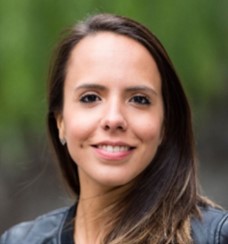 Testweg 16, 30160 HannoverMobil 1 1425 1425  Email malene@test.de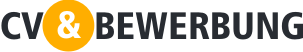 Firma Baum & Altenburg GmbHPersonalabteilungHannover, 00.00.00Bewerbung 2119 – BuchaltungsassistentinAuf Grund der oben genannten Stellenausschreibung auf www.monster.de und einem sehr informativen Telefongespräch mit Herrn Anders Andersen bin ich der Meinung, dass ich fachlich und persönlich Ihren Wünschen in Bezug auf einen zukünftigen Mitarbeiter und Kollegen entspreche. Mit 7 Jahren Erfahrung innerhalb der beschriebenen Arbeitsbereiche fühle ich mich gut vorbereitet. Meine täglichen Aufgaben bei der Firma, bei der ich momentan angestellt bin, beinhalten Reisekostenabrechnungen, Monatsabschluss und Berichterstattung an das statistische Bundesamt und das Finanzamt.Während meines Gesprächs mit Herrn Andersen sprachen wir darüber, dass Sie vielleicht zukünftig meine Erfahrungen innerhalb der Kreditoren- und Debitorenbuchhaltung gebrauchen könnten. Auf langer Sicht könnten Sie daran Interessiert sein, meine Erfahrung aus meiner Zeit in England zu gebrauchen. Dort habe ich in der Finanzabteilung einer größeren Firma gearbeitet, die sich unter anderem mit Im- und Export an die EU und nach Russland beschäftigt war. Ich arbeite strukturiert, detailorientiert und ich arbeite an meinen Aufgaben bis zur Fertigstellung, was manchmal zusätzlichen Zeitaufwand erfordert.  Ich mag es, zu Kunden, Behörden, Anwälten und anderen externen Ansprechspartnern Kontakt zu haben. Meiner Meinung nach ist es eine Selbstverständlichkeit, im Arbeitsalltag serviceorientiert zu sein. Eine gute Zusammenarbeit mit Kollegen ist wesentlich für meine Motivation. Ich selbst habe keine Schwierigkeiten damit, Kontakte zu knüpfen und ein Teil des Teams zu werden. Ich fühle mich wohl mit fachlichen Herausforderungen und sehe der Möglichkeit entgegen, an der Entwicklung der Firma und der Buchhaltung teilzunehmen und Ihren Zielen und Ambitionen nachzukommen. Ich hoffe sehr, dass ich Ihr Interesse geweckt habe und freue mich auf ein Gespräch, bei dem ich Obengenanntes vertiefen kann. Da ich weiterhin bei einer anderen Firma beschäftigt bin, bitte ich Sie, meine Bewerbung vertraulich zu behandeln. Mit freundlichen GrüβenMalene Test					CV beigefügt